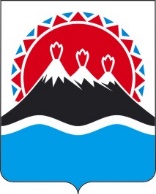 РЕГИОНАЛЬНАЯ СЛУЖБАЫ ПО ТАРИФАМ И ЦЕНАМ КАМЧАТСКОГО КРАЯПРОЕКТ ПОСТАНОВЛЕНИЯ                   г. Петропавловск-КамчатскийВ соответствии с Федеральным законом от 26.03.2003 № 35-ФЗ «Об электроэнергетике», постановлением Правительства Российской Федерации от 29.12.2011 № 1178 «О ценообразовании в области регулируемых цен (тарифов) в электроэнергетике, приказами Федеральной антимонопольной службы России от 29.05.2019 № 686/19 «Об утверждении Методических указаний по расчету регулируемых цен (тарифов) на электрическую энергию (мощность), поставляемую в технологически изолированных территориальных электроэнергетических системах и на территориях, технологически не связанных с Единой энергетической системой России и технологически изолированными территориальными электроэнергетическими системами, за исключением электрической энергии (мощности), производимой на квалифицированных генерирующих объектах», от 19.06.2018 № 834/18 «Об утверждении Регламента установления цен (тарифов) и (или) их предельных уровней, предусматривающего порядок регистрации, принятия к рассмотрению и выдачи отказов в рассмотрении заявлений об установлении цен (тарифов) и (или) их предельных уровней, и формы решения органа исполнительной власти субъекта Российской Федерации в области государственного регулирования тарифов», от 25.06.2022 № 828/19-ДСП «Об утверждении сводного прогнозного баланса производства и поставок электрической энергии (мощности) в рамках Единой энергетической системы России по субъектам Российской Федерации на 2023 год», Законом Камчатского края от ХХ.ХХ.2022 № 396 «О краевом бюджете на 2023 год и на плановый период 2024 и 2025 годов», постановлением Правительства Камчатского края от 19.12.2008 № 424-П «Об утверждении Положения о Региональной службе по тарифам и ценам Камчатского края», протоколом Правления Региональной службы по тарифам и ценам Камчатского края от ХХ.ХХ.2022 № ХХПОСТАНОВЛЯЮ:Внести в приложения 2, 3 к постановлению Региональной службы по тарифам и ценам Камчатского края от ХХ.ХХ.2022 № ХХ «Об установлении тарифов на услуги по передаче электрической энергии по сетям филиала «Камчатский» АО «Оборонэнерго» на 2023-2027 годы», изменения, изложив их в редакции согласно приложениям 1, 2 к настоящему постановлению.Настоящее постановление вступает в силу через десять дней после дня его официального опубликования.Приложение 1к постановлению Региональной службыпо тарифам и ценам Камчатского края от ХХ.10.2022 № ХХДолгосрочные параметры регулирования для филиала «Камчатский» АО «Оборонэнерго», устанавливаемые на 2023-2027 годы,в отношении которой тарифы на услуги по передаче электрической энергии устанавливаются на основедолгосрочных параметров регулирования деятельности территориальных сетевых организацийПриложение 1к постановлению Региональной службы по тарифам и ценам Камчатского края от ХХ.10.2022 № ХХХ«Приложение 2к постановлению Региональной службы по тарифам и ценам Камчатского края от ХХ.10.2022 № ХХХНВВ филиала «Камчатский» АО «Оборонэнерго» на долгосрочный период регулирования (без учета оплаты потерь) на 2023 – 2027 годы».Приложение 3к постановлению Региональной службы по тарифам и ценам Камчатского края от ХХ.ХХ.2022 № ХХ«Приложение 3к постановлению Региональной службы по тарифам и ценам Камчатского края от ХХ.ХХ.2022 № ХХИндивидуальные тарифы на услуги по передаче электрической энергии для взаиморасчетов между ПАО «Камчатскэнерго» и филиала «Камчатский» АО «Оборонэнерго»на 2023 - 2027 годы».[Дата регистрации]№[Номер документа]О внесении изменений в постановление Региональной службы по тарифам и ценам Камчатского края от ХХ.ХХ.2022 № ХХХ «Об утверждении тарифов на электрическую энергию, поставляемую филиала «Камчатский» АО «Оборонэнерго» на 2023-2027 годы»Временно исполняющий обязанности руководителя[горизонтальный штамп подписи 1]В.А. Губинский№ п/пНаименование сетевой организации в субъекте Российской ФедерацииГодБазовый уровень подконтрольных расходовИндекс эффективности подконтрольных расходовКоэффициент эластичности подконтрольных расходов по количеству активовУровень потерь электрической энергии при ее передаче по электрическим сетямПоказатель средней продолжительности прекращения передачи электрической энергии на точку поставкиПоказатель средней частоты прекращения передачи электрической энергии на точку поставкиПоказатель уровня качества оказываемых услуг№ п/пНаименование сетевой организации в субъекте Российской ФедерацииГодмлн. руб.%%%часшт123456789101филиал «Камчатский» АО «Оборонэнерго»2023 год0,430--2,580011филиал «Камчатский» АО «Оборонэнерго»2024 годХ10,75Х0011филиал «Камчатский» АО «Оборонэнерго»2025 годХ10,75Х0011филиал «Камчатский» АО «Оборонэнерго»2026 годХ10,75Х0011филиал «Камчатский» АО «Оборонэнерго»2027 годХ10,75Х001№ п/пНаименование сетевой организации в субъекте Российской ФедерацииГодНВВ филиала «Камчатский» АО «Оборонэнерго» без учета оплаты потерь№ п/пНаименование сетевой организации в субъекте Российской ФедерацииГодтыс. руб.1.филиал «Камчатский» АО «Оборонэнерго»2023 год67 1601.филиал «Камчатский» АО «Оборонэнерго»2024 год67 1601.филиал «Камчатский» АО «Оборонэнерго»2025 год67 1601.филиал «Камчатский» АО «Оборонэнерго»2026 год67 1601.филиал «Камчатский» АО «Оборонэнерго»2027 год67 160Наименование сетевых   
организацийГод1 полугодие 1 полугодие 1 полугодие 2 полугодие 2 полугодие 2 полугодие Наименование сетевых   
организацийГодДвухставочный тарифДвухставочный тарифОдноста-   
вочный     
тарифДвухставочный тарифДвухставочный тарифОдноставочный тарифНаименование сетевых   
организацийГодставка за 
содержание 
электрических     
сетейставка на 
оплату     
технологического    
расхода    
(потерь)Односта-   
вочный     
тарифставка за 
содержание 
электрических     
сетейставка     
на оплату 
технологического    
расхода    
(потерь)Одноставочный тарифНаименование сетевых   
организацийГодруб./МВт·месруб./МВт·чруб./кВт·чруб./МВт·месруб./МВт·чруб./кВт·ч12345678ПАО «Камчатскэнерго» и филиал «Камчатский» АО «Оборонэнерго»2023 год1 328 4304403,3301 469 0735983,704ПАО «Камчатскэнерго» и филиал «Камчатский» АО «Оборонэнерго»2024 год1 328 4304403,3301 469 0735983,704ПАО «Камчатскэнерго» и филиал «Камчатский» АО «Оборонэнерго»2025 год1 328 4304403,3301 469 0735983,704ПАО «Камчатскэнерго» и филиал «Камчатский» АО «Оборонэнерго»2026 год1 328 4304403,3301 469 0735983,704ПАО «Камчатскэнерго» и филиал «Камчатский» АО «Оборонэнерго»2027 год1 328 4304403,3301 469 0735983,704